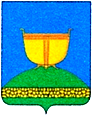 тел./факс 8(84365) 777-02, e-mail: Yamash.Vsg@tatar.ru                  ПОСТАНОВЛЕНИЕ					      КАРАР             04 июля 2023 г.				                 № 46О внесении изменений в Постановление исполнительного комитета Ямашурминского сельского поселения Высокогорского муниципального района Республики Татарстан от 21апреля 2021 года № 15 «Об утверждении Порядка формирования перечня налоговых расходов и оценки налоговых расходов Ямашурминского сельского поселения Высокогорского муниципального района Республики Татарстан»В соответствии со статьей 1743 Бюджетного кодекса Российской Федерации, постановлением Правительства Российской Федерации от 15 июня 2022 г. № 1081 «О внесении изменений в общие требования к оценке налоговых расходов субъектов Российской Федерации и муниципальных образований», Исполнительный комитет  Ямашурминского  сельского поселения Высокогорского муниципального района Республики Татарстан ПОСТАНОВЛЯЕТ:1. Внести в «Порядок формирования перечня налоговых расходов и проведения оценки налоговых расходов Ямашурминского сельского поселения Высокогорского муниципального района Республики Татарстан», утвержденный Постановлением исполнительного комитета Ямашурминского сельского поселения Высокогорского муниципального района Республики Татарстан от 21 апреля 2021 года № 15, следующие изменения:1.1 в пункте 3 слова «структурных элементов муниципальных программ» исключить;1.2  в абзаце 2 пункта 12 слова «структурным элементам муниципальных программ» исключить;1.3  абзац 3 пункта 12 изложить в следующей редакции:«востребованность плательщиками предоставленных льгот, которая характеризуется соотношением численности плательщиков, воспользовавшихся правом на льготы и численности плательщиков, обладающих потенциальным правом на применение льготы, или общей численности плательщиков, за 5- летний период».            2. Настоящее постановление опубликовать на «Официальном портале правовой  информации Республики Татарстан» в информационно-телекоммуникационной сети Интернет по веб-адресу: httр://pravo.tatarstan.ru, и на специальных информационных стендах на территории  Ямашурминского сельского поселения Высокогорского муниципального района Республики Татарстан.          3. Настоящее постановление вступает в силу со дня его официального опубликования.   4. Контроль за исполнением настоящего постановления оставляю за собой.Руководитель Исполнительного комитета   Ямашурминского сельского поселения Высокогорского муниципального районаРеспублики Татарстан                                                                              Ф.К.Мухтаров                                                   ИСПОЛНИТЕЛЬНЫЙ КОМИТЕТ ЯМАШУРМИНСКОГОСЕЛЬСКОГО ПОСЕЛЕНИЯВЫСОКОГОРСКОГОМУНИЦИПАЛЬНОГО РАЙОНАРЕСПУБЛИКИ ТАТАРСТАН  422735, Республика Татарстан, Высокогорский район,с.Ямашурма, ул. Советская, 5ТАТАРСТАН РЕСПУБЛИКАСЫБИЕКТАУМУНИЦИПАЛЬ РАЙОНЫ ЯМАШИРМӘ АВЫЛ ҖИРЛЕГЕ БАШКАРМА КОМИТЕТЫ422735, Татарстан Республикасы, Биектау районы,Ямаширмә авылы, Совет ур., 5